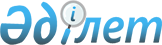 О переименовании улицы "Кенес" села Жайылма Жайылминского аульного округаРешение акима Жайылминского аульного округа Сарысуского района Жамбылской области от 5 февраля 2018 года № 1. Зарегистрировано Департаментом юстиции Жамбылской области 1 марта 2018 года № 3724
      Примечание РЦПИ.

      В тексте документа сохранена пунктуация и орфография оригинала.
      В соответствии со статьей 35 Закона Республики Казахстан от 23 января 2001 года "О местном государственном управлении и самоуправления в Республике Казахстан",  подпунктом 4) статьи 14 Закона Республики Казахстан  от 8 декабря 1993 года "Об административно-территориальном устройстве Республики Казахстан", на основании заключения ономастической комиссии при акимате Жамбылской области от 24 ноября 2017 года  и с учетом мнения населения соответствующей территории аким Жайылминского аульного округа РЕШИЛ:
      1. Переименовать улицу "Кеңес" на улицу "Асанали Әшимов" села Жайылма Жайылминского аульного округа. 
      2. Контроль за исполнением данного решения возложить на главного специалиста аппарата акима Жайылминского аульного округа Ш. Бейсенбайулы.
      3. Настоящее решение вступает в силу со дня государственной регистрации в органах юстиции и вводится в действие по истечении десяти календарных дней после дня его первого официального опубликования.
					© 2012. РГП на ПХВ «Институт законодательства и правовой информации Республики Казахстан» Министерства юстиции Республики Казахстан
				
      Аким сельского округа 

Ж. Жаркенов
